BRAIN PUZZLES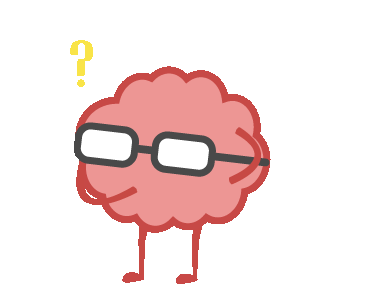 Answer(s)123456789101112131415161718192021222324